PERSON SPECIFICATION This person specification describes the skills, abilities and experience that we think are needed to do the job successfully. You should think about these carefully when writing the supporting statement part of your application form. We use the person specification as a benchmark against which we assess all candidates.We will shortlist only those applicants who demonstrate in their application that they meet the criteria set out in the person specification. You should therefore make sure that your supporting statement demonstrates how your previous experience, skills, qualifications and abilities match all those on the person specification.You may find it helpful to list each of the person specification criteria as a separate heading and explain how you meet that criterion. When outlining your skills and abilities, try to give examples of your successes and achievements. Simply saying 'I have an understanding of…' is not enough.EssentialEducated in Mathematics and English up to GCSE C grade or equivalent.Have appropriate qualifications or interest in Science.
GCSE/A Level or equivalent in Science subject(s) and/or demonstrate an interest in Science (this may be through your hobbies, membership of clubs or other practical experience).
Have knowledge of legislative regulations which underpin the role e.g. Health and Safety Laws, Data Protection Act, COSHH or be prepared to undertake appropriate training.
Have good written and oral communication skills.
Be able to use initiative and forward planning.
Be able to liaise effectively with colleagues – teaching and non-teaching - in the efficient running of the Science Department and the school in general.
Be willing to interact with students in a professional manner.Ability to work in an organised and efficient manner.Willingness to be flexible and to use initiative.Ability to work as part of a team. 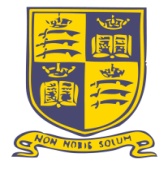 EDMONTON COUNTY SCHOOLSCIENCE TECHNICIANDateMay 2018OwnerBLL